PRZEDSZKOLE W DOMU: 08.04.2021Propozycje zabaw dla dzieci z grupy IITemat kompleksowy: „Wiosenne porządki”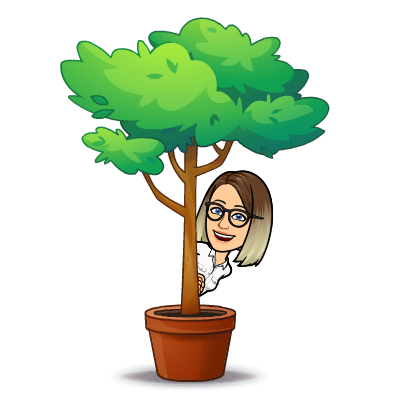 Temat dnia: „Wiosenne porządki w domu”Cele:Wdrażanie do dbania o estetykę otoczeniaRozwijanie pamięci wzrokowejĆwiczenie orientacji przestrzennejRozpoznawanie i nazywanie przedmiotów służących do sprzątaniaZabawa ruchowa „Nos i włos” – utrwalanie orientacji w schemacie własnego ciałaDotknij nosa,dotknij włosa,dotknij ucha,dotknij brzucha.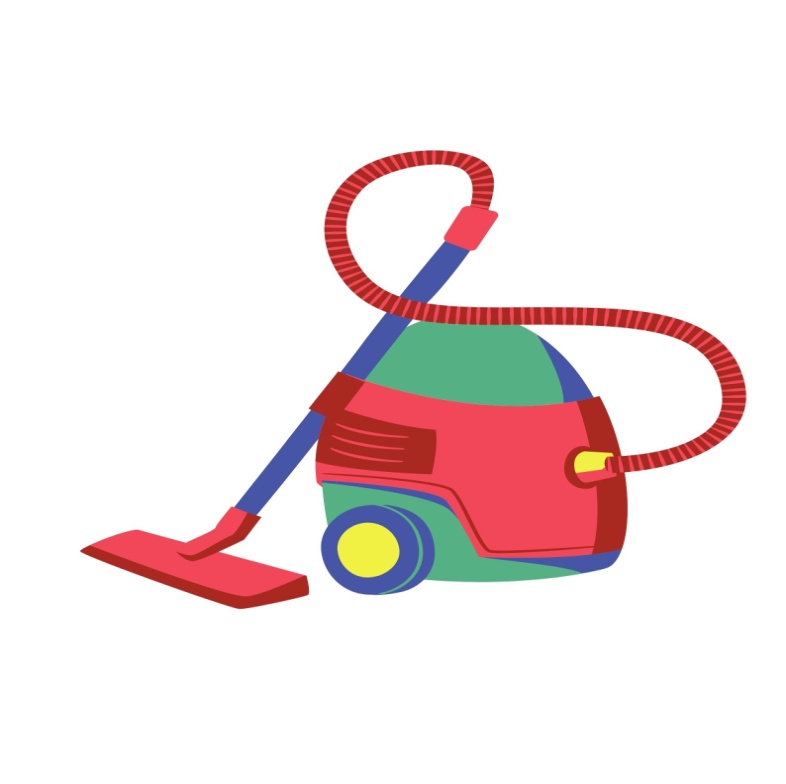 Ręce w górę,zrób figurę.ręce w bok,a teraz skok!Link do nagrania przesłany został na adres e-mail. (zabawa ruchowa)„Sprzątamy cały dom” – co słyszysz? – rozpoznawanie urządzenia – odkurzacz, nazywanie przyborów służących do prac porządkowych przedstawionych na prezentacji.Link do nagrania przesłany został na adres e-mail. (Przedszkole w domu – porządki)Zabawa ruchowa „Robot - odkurzacz nowej generacji”Odkurzacze jeżdżą po pokoju i odkurzają (dziecko ślizga się i próbuje wydawać odgłos odkurzaczaOdkurzacz włącza funkcję mycia podłogi (dziecko się zatrzymuje i porusza stopami do przodu i do tyłu)Odkurzacz włącza opcję polerowania podłogi (dzieci kręcą się na pupie wokół własnej osi).4-latki wykonanie ćwiczenia: Karta pracy 2 nr 55 – ćwiczenie spostrzegawczości, porównywanie kształtów.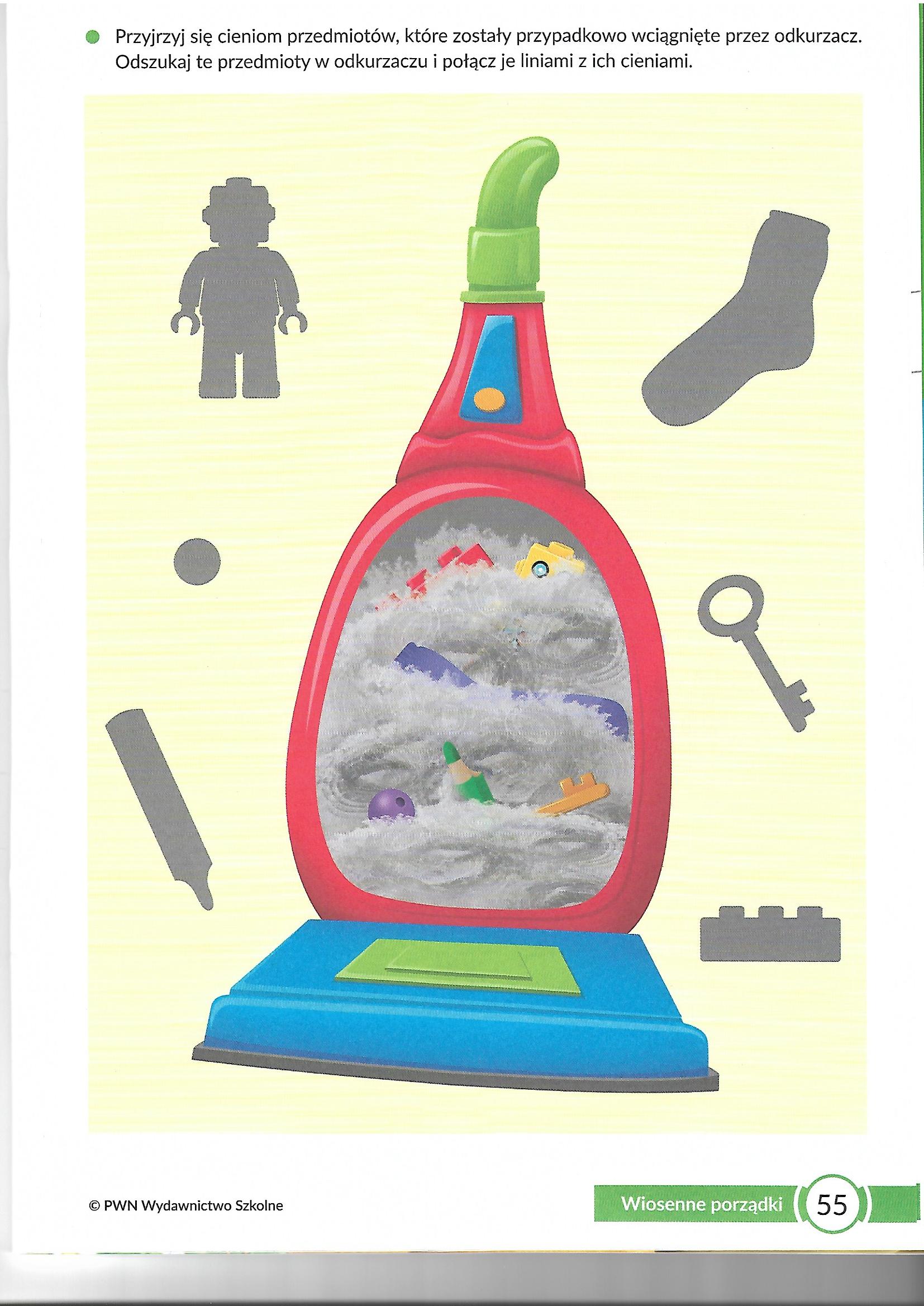 Aktywność plastyczna: „Wiosenny koszyczek” – wykonanie koszyczka z papieru jako dekoracji do pokoju: wycinanie i przyklejanie kolorowych kształtów. 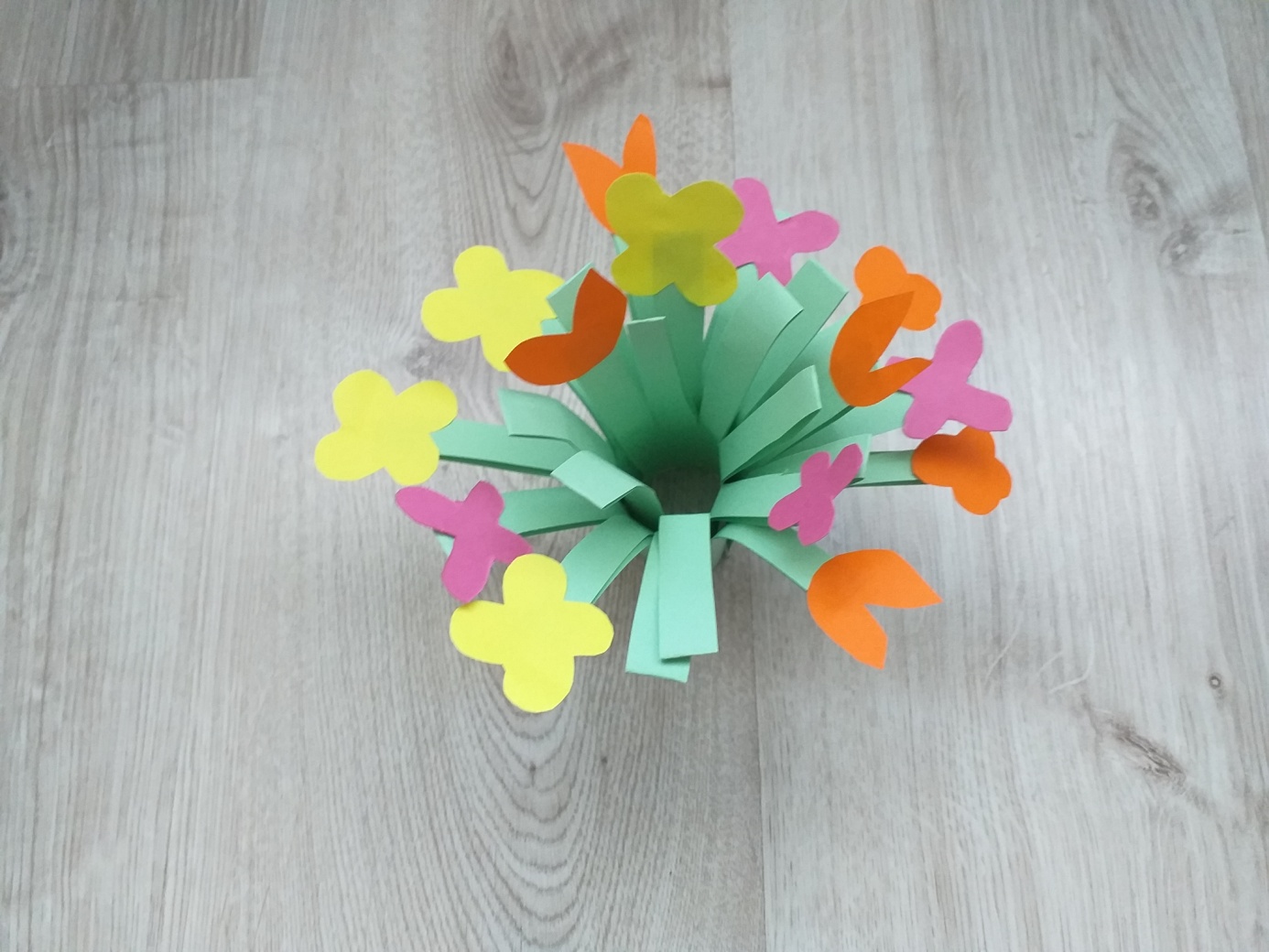 3-latki: ćwiczenie grafomotoryczne – odszukaj urządzenia, które potrzebne są do sprzątania. Pokoloruj.Karta pracy znajduje się na kolejnej stronie.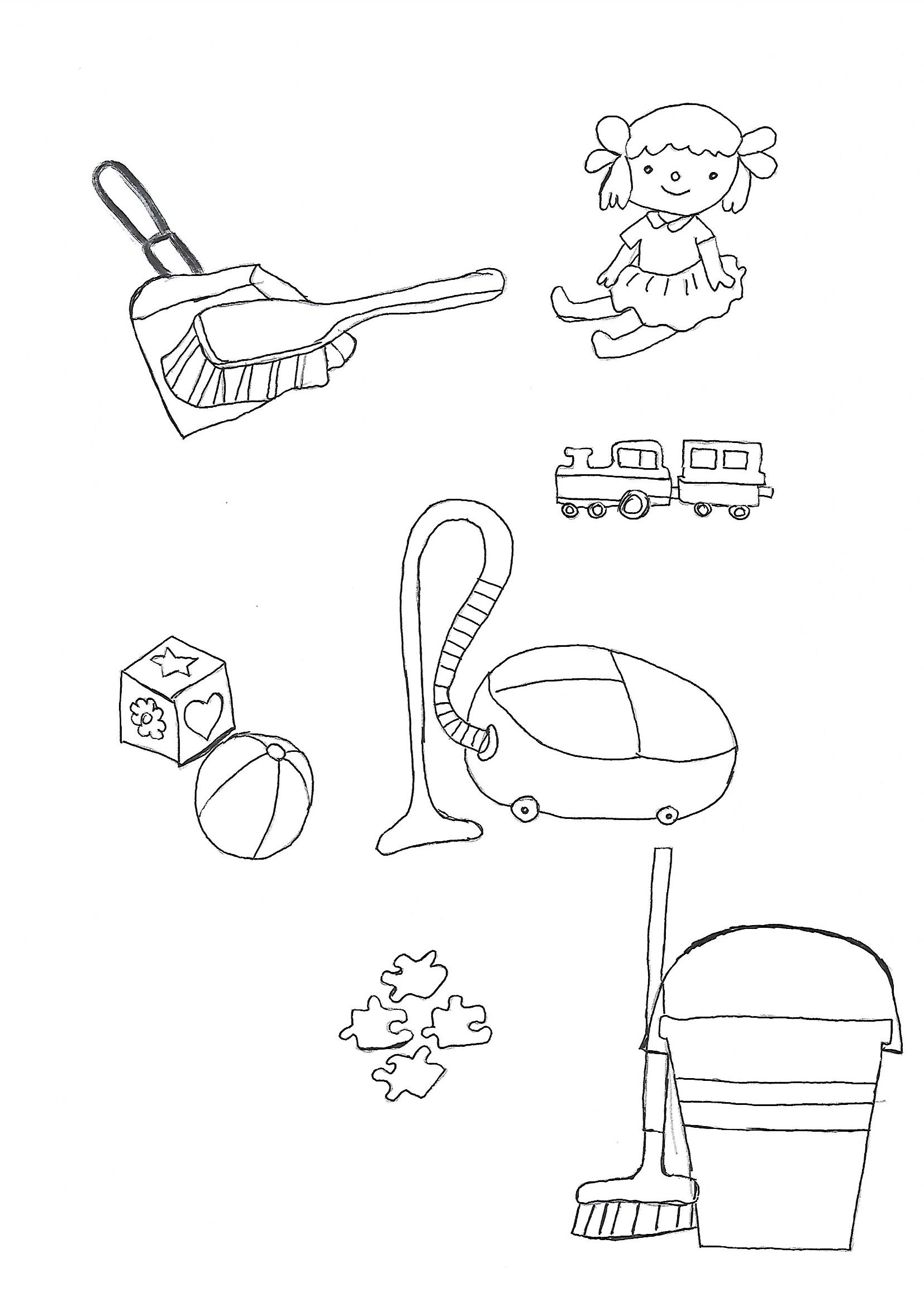 